Formální úprava závěrečných prací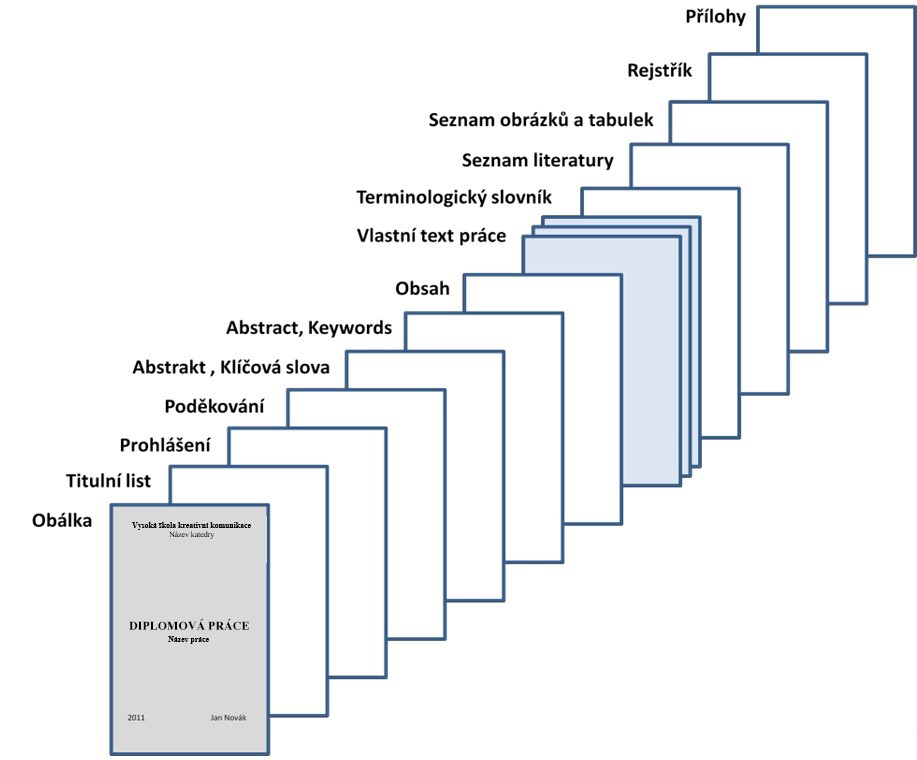 OBÁLKA:Obálka je prvním listem, který je vytištěn na deskách (pouze ve vázané verzi práce). Desky je doporučeno volit v tmavých barvách (např. černé, modré, vínové). Barvu písma lze zvolit zlatou, stříbrnou či jinou, avšak dostatečně kontrastní k barvě podkladu. Materiál desek není stanoven. Na hřbetu Obálky je uvedeno jméno autora a rok odevzdání závěrečné práce.TITULNÍ LIST:Titulní list je ve vázané formě práce prvním vloženým listem za deskami (tj. za Obálkou). Při zadávání vazby lze zvolit, zda se před Titulní list vloží ještě jedna prázdná strana. Tento list není číslován.PROHLÁŠENÍ:Tento list obsahuje Prohlášení studenta o tom, že práci vypracoval sám a veškeré zdroje, které byly použity v textu, jsou řádně citovány a uvedeny v Seznamu literatury. Tento list není číslován. Ve vázané verzi práce musí být text na příslušném místě doplněn vlastnoručním podpisem studenta.VYSOKÁ ŠKOLA KREATIVNÍ KOMUNIKACEKatedra………………………………DIPLOMOVÁ PRÁCENázev práceRok                                            Jméno a příjmení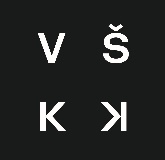 VYSOKÁ ŠKOLA KREATIVNÍ KOMUNIKACEKatedra………………………………Studijní programNázev prácePraktická část:Teoretická část:Autor: tituly, jméno a příjmení autoraVedoucí práce: tituly, jméno a příjmení vedoucího práceRok odevzdáníProhlášeníProhlašuji, že jsem diplomovou práci zpracoval/a samostatně a že  jsem uvedl/a všechny použité prameny a literaturu, ze kterých jsem čerpal/a. Stvrzuji, že všechny odevzdané výtisky mé diplomové práce se shodují s elektronickou verzí v informačním systému VŠKK a souhlasím 
s tím, aby práce byla zpřístupněna veřejnosti pro účely studia a výzkumu. V Praze dne…………………………………………          Podpis autora: